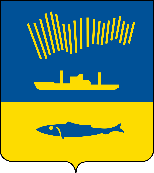 АДМИНИСТРАЦИЯ ГОРОДА МУРМАНСКАП О С Т А Н О В Л Е Н И Е ______________                                                                                               _____                   О внесении изменений в муниципальную программу города Мурманска «Обеспечение безопасности проживания и охрана окружающей среды» на 2018-2024 годы, утвержденную постановлением администрации города Мурманска от 13.11.2017 № 3608(в ред. постановлений от 24.01.2018 № 123, от 31.05.2018 № 1590, от 06.09.2018 № 3015, от 12.11.2018 № 3903, от 17.12.2018 № 4383, от 20.12.2018 № 4443, от 20.12.2018 № 4449, от 13.02.2019 № 532,от 31.07.2019 № 2544, от 11.12.2019 № 4159, от 13.12.2019 № 4194, от 18.12.2019 № 4239, от 13.04.2020 № 977)В соответствии со статьей 179 Бюджетного кодекса Российской Федерации, Федеральным законом от 06.10.2003 № 131-ФЗ «Об общих принципах организации местного самоуправления в Российской Федерации», Уставом муниципального образования город Мурманск, решением Совета депутатов города Мурманска от 13.12.2019 № 6-82 «О бюджете муниципального образования город Мурманск на 2020 год и на плановый период 2021 и 2022 годов», постановлением администрации города Мурманска от 21.08.2013 № 2143 «Об утверждении Порядка разработки, реализации и оценки эффективности муниципальных программ города Мурманска», распоряжением администрации города Мурманска от 09.11.2017 № 79-р «Об утверждении перечня муниципальных программ города Мурманска на 2018-2024 годы» и в целях повышения эффективности и результативности расходования бюджетных средств п о с т а н о в л я ю:1. Внести в муниципальную программу города Мурманска «Обеспечение безопасности проживания и охрана окружающей среды» на 2018 - 2024 годы», утвержденную постановлением администрации города Мурманска от 13.11.2017 № 3608 (в ред. постановлений от 24.01.2018 № 123, от 31.05.2018 № 1590,               от 06.09.2018 № 3015, от 12.11.2018 № 3903, от 17.12.2018 № 4383, от 20.12.2018 № 4443, от 20.12.2018 № 4449, от 13.02.2019 № 532, от 31.07.2019 № 2544,              от 11.12.2019 № 4159, от 13.12.2019 № 4194, от 18.12.2019 № 4239, от 13.04.2020 № 977) следующие изменения:1.1. В паспорте муниципальной программы города Мурманска «Обеспечение безопасности проживания и охрана окружающей среды» на 2018-2024 годы»:1.1.1. Строку «Финансовое обеспечение программы» изложить в новой редакции:1.2. В разделе I «Подпрограмма «Охрана окружающей среды в городе Мурманске» на 2018 - 2024 годы»:1.2.1. Строку «Финансовое обеспечение подпрограммы» паспорта подпрограммы изложить в новой редакции:1.2.2. Подпункт 3.1 «Перечень основных мероприятий подпрограммы 
на 2018 – 2021 годы» пункта 3 «Перечень основных мероприятий подпрограммы» изложить в новой редакции согласно приложению № 1 
к настоящему постановлению.1.2.3. Подпункт 3.2 «Перечень основных мероприятий подпрограммы 
на 2022 – 2024 годы» пункта 3 «Перечень основных мероприятий подпрограммы» изложить в новой редакции согласно приложению № 2 
к настоящему постановлению.1.2.4. Подпункт «Детализация направлений расходов на 2018-2024 годы» пункта 3 «Перечень основных мероприятий подпрограммы» изложить в новой редакции согласно приложению № 3 к настоящему постановлению.1.2.5. Пункт 4 «Обоснование ресурсного обеспечения подпрограммы» изложить в новой редакции согласно приложению № 4 к настоящему постановлению.1.3. В разделе II «Подпрограмма «Расширение городского кладбища 
на 7 – 8 км автодороги Кола – Мурмаши» на 2018 – 2024 годы»:1.3.1. Строку «Финансовое обеспечение подпрограммы» паспорта подпрограммы изложить в новой редакции:1.3.2. Подпункт 3.1 «Перечень основных мероприятий подпрограммы 
на 2018 – 2021 годы» пункта 3 «Перечень основных мероприятий подпрограммы» изложить в новой редакции согласно приложению № 5 
к настоящему постановлению.1.3.3. Подпункт 3.2 «Перечень основных мероприятий подпрограммы 
на 2022 – 2024 годы» пункта 3 «Перечень основных мероприятий подпрограммы» изложить в новой редакции согласно приложению № 2 
к настоящему постановлению.1.3.4. Подпункт «Детализация направлений расходов на 2018-2024 годы» пункта 3 «Перечень основных мероприятий подпрограммы» изложить в новой редакции согласно приложению № 6 к настоящему постановлению.1.3.5. Пункт 4 «Обоснование ресурсного обеспечения подпрограммы» изложить в новой редакции согласно приложению № 7 к настоящему постановлению.1.4. В разделе IV «Подпрограмма Профилактика правонарушений, экстремизма, терроризма и межнациональных (межэтнических) конфликтов в городе Мурманске» на 2019 - 2024 годы»:1.4.1. Строку «Финансовое обеспечение подпрограммы» паспорта подпрограммы изложить в новой редакции:1.4.3. Пункта 3 «Перечень основных мероприятий подпрограммы на 2019 – 2024 годы» изложить в новой редакции согласно приложению № 8 
к настоящему постановлению.1.4.4. Подпункт «Детализация направлений расходов на 2019-2024 годы» пункта 3 «Перечень основных мероприятий подпрограммы на 2019-2024 годы» изложить в новой редакции согласно приложению № 9 к настоящему постановлению.1.4.5. Пункт 4 «Обоснование ресурсного обеспечения подпрограммы» изложить в новой редакции согласно приложению № 10 к настоящему постановлению.1.5. В разделе V «Подпрограмма «Сокращение численности безнадзорных животных» на 2018 – 2024 годы»: 1.5.1. Строку «Финансовое обеспечение подпрограммы» паспорта подпрограммы изложить в новой редакции:1.5.4. Подпункт 3.1 «Перечень основных мероприятий подпрограммы 
на 2018 – 2021 годы» пункта 3 «Перечень основных мероприятий подпрограммы» изложить в новой редакции согласно приложению № 11 
к настоящему постановлению.1.5.4. Подпункт 3.2 «Перечень основных мероприятий подпрограммы 
на 2022 – 2024 годы» пункта 3 «Перечень основных мероприятий подпрограммы» изложить в новой редакции согласно приложению № 12 
к настоящему постановлению.1.5.5. Пункт 4 «Обоснование ресурсного обеспечения подпрограммы» изложить в новой редакции согласно приложению № 13 к настоящему постановлению.1.6. В разделе VI «Подпрограмма «Реализация государственной политики в области гражданской обороны, защиты населения и территорий от чрезвычайных ситуаций природного и техногенного характера» на 2018 - 2024 годы»: 1.6.1. Строку «Финансовое обеспечение подпрограммы» паспорта подпрограммы изложить в новой редакции:1.6.2. Подпункт 3.1 «Перечень основных мероприятий подпрограммы 
на 2018 – 2021 годы» пункта 3 «Перечень основных мероприятий подпрограммы» изложить в новой редакции согласно приложению № 14 
к настоящему постановлению.1.6.3. Подпункт 3.2 «Перечень основных мероприятий подпрограммы 
на 2022 – 2024 годы» пункта 3 «Перечень основных мероприятий подпрограммы» изложить в новой редакции согласно приложению № 15 
к настоящему постановлению1.6.4. Подпункт «Детализация направлений расходов на 2018-2024 годы» пункта 3 «Перечень основных мероприятий подпрограммы» изложить в новой редакции согласно приложению № 16 к настоящему постановлению.1.6.5. Пункт 4 «Обоснование ресурсного обеспечения подпрограммы» изложить в новой редакции согласно приложению № 17 к настоящему постановлению.2. Отделу информационно-технического обеспечения и защиты информации администрации города Мурманска (Кузьмин А.Н.) организовать размещение настоящего постановления с приложениями на официальном сайте администрации города Мурманска в сети Интернет.3. Редакции газеты «Вечерний Мурманск» (Хабаров В.А.) опубликовать настоящее постановление с приложениями.4. Настоящее постановление вступает в силу со дня официального опубликования и применяется к правоотношениям, возникшим с 01.01.2021.5. Контроль за выполнением настоящего постановления возложить на заместителя главы администрации города Мурманска – председателя комитета по развитию городского хозяйства Кольцова Э.С.Глава администрации города Мурманска	                                                                          Е.В. Никора3.1. Перечень основных мероприятий подпрограммы на 2018 – 2021 годы__________________________3.2.Перечень основных мероприятий подпрограммы на 2022 – 2024 годы____________________Детализация направлений расходов на 2018 – 2024 годы_________________4. Обоснование ресурсного обеспечения подпрограммы_________________________3.1. Перечень основных мероприятий подпрограммы на 2018 – 2021 годы____________________3.2. Перечень основных мероприятий подпрограммы на 2022 – 2024 годы_______________Детализация направлений расходов на 2018 -2024 годы_________________4. Обоснование ресурсного обеспечения подпрограммыРасходы на реализацию подпрограммы за счет средств бюджета муниципального образования город Мурманск составят 784 343,0 тыс. рублей.Объемы ассигнований бюджетных средств подлежат ежегодному уточнению, исходя из возможностей бюджета муниципального образования город Мурманск на соответствующий год._________________3. Перечень основных мероприятий подпрограммына 2019 - 2024 годы____________Детализациянаправлений расходов на 2019 - 2024 годы________________4. Обоснование ресурсного обеспечения подпрограммы______________3.1. Перечень основных мероприятий подпрограммы на 2018-2021 годы_______________________3.2. Перечень основных мероприятий подпрограммы на 2022-2024 годы4. Обоснование ресурсного обеспечения подпрограммы_________________3.1. Перечень основных мероприятий подпрограммы на 2018 – 2021 годы Таблица 1_________________3.2. Перечень основных мероприятий подпрограммы на 2022 – 2024 годы__________________Детализация направлений расходов на 2018 - 2024 годы_______________4. Обоснование ресурсного обеспечения подпрограммы______________________Финансовое обеспечение программыВсего по программе: 4 496 203,5 тыс. руб., в т.ч.:местный бюджет (далее - МБ): 1 801 088,7 тыс. руб., из них:2018 год – 116 957,4 тыс. руб.;2019 год – 203 410,8 тыс. руб.;2020 год – 348 701,0 тыс. руб.;2021 год – 201 684,2 тыс. руб.;2022 год – 264 298,0 тыс. руб.;2023 год – 321 150,7 тыс. руб.;	2024 год – 344 886,6 тыс. руб.;областной бюджет (далее - ОБ): 682 039,5 тыс. руб., из них:2018 год – 16 139,7 тыс. руб.;2019 год – 14 889,0 тыс. руб.;2020 год – 11 496,4 тыс. руб.;2021 год – 251 635,6 тыс. руб.;2022 год – 298 288,0 тыс. руб.;2023 год – 74 596,8 тыс. руб.;2024 год – 14 994,0 тыс. руб.федеральный бюджет (далее – ФБ): 2 013 075, 3тыс. руб., из них:2021 год – 820 894,6 тыс. руб.;2022 год – 981 764,8 тыс. руб.;2023 год – 210 415,9 тыс. руб.Финансовое обеспечение подпрограммыВсего по подпрограмме: 3 062 707,0 тыс. руб., в т.ч.:МБ: 465 839,9 тыс. руб., из них:2018 год – 17 704,1 тыс. руб.;2019 год – 41 708,7 тыс. руб.; 2020 год – 54 155,6 тыс. руб.;2021 год – 118 549,4 тыс. руб.;2022 год – 138 242,9 тыс. руб.;2023 год – 47 370,1 тыс. руб.;2024 год – 48 109,1 тыс. руб.ОБ: 583 791,8 тыс. руб., из них:2021 год – 238 059,4 тыс. руб.;2022 год – 284 711,8 тыс. руб.;2023 год – 61 020,6 тыс. руб.ФБ: 2 013 075,3 тыс. руб., из них:2021 год – 820 894,6 тыс. руб.;2022 год – 981 764,8 тыс. руб.;2023 год – 210 415,9 тыс. руб.Финансовое обеспечение подпрограммыВсего по подпрограмме: 784 343,0 тыс. руб., в т.ч.:МБ: 784 343,0 тыс. руб., из них:2018 год – 34 683,1 тыс. руб.;2019 год – 87 058,5 тыс. руб.;2020 год – 223 995,4 тыс. руб.;2021 год – 8 606,0 тыс. руб.;2022 год – 50 000,0 тыс. руб.;2023 год – 180 000,0 тыс. руб.;2024 год – 200 000,0 тыс. руб.Финансовое обеспечение подпрограммыВсего по подпрограмме 61 769,9 тыс. руб., в т.ч.:МБ: 61 769,9 тыс. руб., из них:2019 год – 17 931,0 тыс. руб.;2020 год – 2 318,1 тыс. руб.;2021 год – 2 749,8 тыс. руб.;2022 год – 2 749,8 тыс. руб.;2023 год – 18 010,6 тыс. руб.;2024 год – 18 010,6 тыс. руб.Финансовое обеспечение подпрограммыВсего по подпрограмме: 196 524,2 тыс. руб., в т.ч.:МБ: 98 276,5 тыс. руб., из них:2019 год – 6 271,8 тыс. руб.;2020 год – 17 681,2 тыс. руб.;2021 год – 18 657,5 тыс. руб.;2022 год – 18 156,2 тыс. руб.;2023 год – 18 675,6 тыс. руб.;2024 год – 18 834,2 тыс. руб.;ОБ: 98 247,7 тыс. руб., из них:2018 год – 16 139,7 тыс. руб.;2019 год – 14 889,0 тыс. руб.;2020 год – 11 496,4 тыс. руб.;2021 год – 13 576,2 тыс. руб.;2022 год – 13 576,2 тыс. руб.;2023 год – 13 576,2 тыс. руб.;2024 год – 14 994,0 тыс. руб.Финансовое обеспечение подпрограммыВсего по подпрограмме: 373 707,5 тыс. руб., в т. ч.:МБ: 373 707,5 тыс. руб., из них:2018 год – 47 398,3 тыс. руб.;2019 год – 50 440,8 тыс. руб.2020 год – 50 550,7 тыс. руб.;2021 год – 53 131,5 тыс. руб.2022 год – 55 159,1 тыс. руб.2023 год – 57 094,4 тыс. руб.;2024 год – 59 932,7 тыс. руб.Приложение № 1к постановлению администрациигорода Мурманскаот ____________ № _____№ п/пЦель, задачи, основные мероприятияСрок выпол-нения(квартал, год)Источники финан-сированияИсточники финан-сированияОбъем финансирования, тыс. руб.Объем финансирования, тыс. руб.Объем финансирования, тыс. руб.Объем финансирования, тыс. руб.Объем финансирования, тыс. руб.Показатели (индикаторы) результативности выполнения основных мероприятийПоказатели (индикаторы) результативности выполнения основных мероприятийПоказатели (индикаторы) результативности выполнения основных мероприятийПоказатели (индикаторы) результативности выполнения основных мероприятийПоказатели (индикаторы) результативности выполнения основных мероприятийИсполнители, перечень организаций, участвующих в реализации основных мероприятий№ п/пЦель, задачи, основные мероприятияСрок выпол-нения(квартал, год)Источники финан-сированияИсточники финан-сированияВсего2018 год2019 год2020 год2021 годНаименование, ед. изм.2018 год2019 год2020 год2021 годИсполнители, перечень организаций, участвующих в реализации основных мероприятий1234456789101112131415Цель: улучшение экологической ситуации на территории муниципального образования город МурманскЦель: улучшение экологической ситуации на территории муниципального образования город МурманскЦель: улучшение экологической ситуации на территории муниципального образования город МурманскЦель: улучшение экологической ситуации на территории муниципального образования город МурманскЦель: улучшение экологической ситуации на территории муниципального образования город МурманскЦель: улучшение экологической ситуации на территории муниципального образования город МурманскЦель: улучшение экологической ситуации на территории муниципального образования город МурманскЦель: улучшение экологической ситуации на территории муниципального образования город МурманскЦель: улучшение экологической ситуации на территории муниципального образования город МурманскЦель: улучшение экологической ситуации на территории муниципального образования город МурманскЦель: улучшение экологической ситуации на территории муниципального образования город МурманскЦель: улучшение экологической ситуации на территории муниципального образования город МурманскЦель: улучшение экологической ситуации на территории муниципального образования город МурманскЦель: улучшение экологической ситуации на территории муниципального образования город МурманскЦель: улучшение экологической ситуации на территории муниципального образования город МурманскЦель: улучшение экологической ситуации на территории муниципального образования город МурманскЗадача 1: снижение негативного воздействия отходов производства и потребления на окружающую средуЗадача 1: снижение негативного воздействия отходов производства и потребления на окружающую средуЗадача 1: снижение негативного воздействия отходов производства и потребления на окружающую средуЗадача 1: снижение негативного воздействия отходов производства и потребления на окружающую средуЗадача 1: снижение негативного воздействия отходов производства и потребления на окружающую средуЗадача 1: снижение негативного воздействия отходов производства и потребления на окружающую средуЗадача 1: снижение негативного воздействия отходов производства и потребления на окружающую средуЗадача 1: снижение негативного воздействия отходов производства и потребления на окружающую средуЗадача 1: снижение негативного воздействия отходов производства и потребления на окружающую средуЗадача 1: снижение негативного воздействия отходов производства и потребления на окружающую средуЗадача 1: снижение негативного воздействия отходов производства и потребления на окружающую средуЗадача 1: снижение негативного воздействия отходов производства и потребления на окружающую средуЗадача 1: снижение негативного воздействия отходов производства и потребления на окружающую средуЗадача 1: снижение негативного воздействия отходов производства и потребления на окружающую средуЗадача 1: снижение негативного воздействия отходов производства и потребления на окружающую средуЗадача 1: снижение негативного воздействия отходов производства и потребления на окружающую среду1Основное мероприятие: реализация комплекса мероприятий в области охраны окружающей средыВ течение всего периодаМБМБ132888,217554,140864,753505,620963,8процент выполнения мероприятий, %100100100100ММБУ «Экосистема»1.1Обеспечение деятельности (оказание услуг) подведомственных учреждений, в том числе на предоставление муниципальным бюджетным и автономным учреждениям субсидийВ течение всего периодаМБ  МБ  116988,217554,140864,737605,620963,8объем вывезенных отходов, куб.м3707,51157,642577,341150ММБУ «Экосистема»1.1Обеспечение деятельности (оказание услуг) подведомственных учреждений, в том числе на предоставление муниципальным бюджетным и автономным учреждениям субсидийВ течение всего периодаМБ  МБ  116988,217554,140864,737605,620963,8количество убранных автомобильных шин, ед.3054000ММБУ «Экосистема»1.1Обеспечение деятельности (оказание услуг) подведомственных учреждений, в том числе на предоставление муниципальным бюджетным и автономным учреждениям субсидийВ течение всего периодаМБ  МБ  116988,217554,140864,737605,620963,8количество убранных автомобильных шин, кг030008,1203011,8430000ММБУ «Экосистема»1.1Обеспечение деятельности (оказание услуг) подведомственных учреждений, в том числе на предоставление муниципальным бюджетным и автономным учреждениям субсидийВ течение всего периодаМБ  МБ  116988,217554,140864,737605,620963,8длина преград, п.м351629120ММБУ «Экосистема»1.1Обеспечение деятельности (оказание услуг) подведомственных учреждений, в том числе на предоставление муниципальным бюджетным и автономным учреждениям субсидийВ течение всего периодаМБ  МБ  116988,217554,140864,737605,620963,8количество установленных контейнеров, ед.21301818ММБУ «Экосистема»1.1Обеспечение деятельности (оказание услуг) подведомственных учреждений, в том числе на предоставление муниципальным бюджетным и автономным учреждениям субсидийВ течение всего периодаМБ  МБ  116988,217554,140864,737605,620963,8количество проведенных акций по сбору ртуть- содержащих отходов, ед.12121212ММБУ «Экосистема»1.1Обеспечение деятельности (оказание услуг) подведомственных учреждений, в том числе на предоставление муниципальным бюджетным и автономным учреждениям субсидийВ течение всего периодаМБ  МБ  116988,217554,140864,737605,620963,8количество профилактичес-ких мероприятий, осуществляемых в целях предотвращения возникновения лесных пожаров, ед.0003ММБУ «Экосистема»1.1Обеспечение деятельности (оказание услуг) подведомственных учреждений, в том числе на предоставление муниципальным бюджетным и автономным учреждениям субсидийВ течение всего периодаМБ  МБ  116988,217554,140864,737605,620963,8количество учреждений, ед.1111ММБУ «Экосистема»1.2Реализация мероприятий по подготовке к проведению рекультивации городской свалки твердых отходов В течение всего периодаМБМБ15900,00015900,00количество заключенных контрактов на выполнение указанных работ, ед.1000КРГХ1.2Реализация мероприятий по подготовке к проведению рекультивации городской свалки твердых отходов В течение всего периодаМБМБ15900,00015900,00Количество разработанной проектной документации, ед.0010КРГХЗадача 2: повышение уровня экологической культуры населения городаЗадача 2: повышение уровня экологической культуры населения городаЗадача 2: повышение уровня экологической культуры населения городаЗадача 2: повышение уровня экологической культуры населения городаЗадача 2: повышение уровня экологической культуры населения городаЗадача 2: повышение уровня экологической культуры населения городаЗадача 2: повышение уровня экологической культуры населения городаЗадача 2: повышение уровня экологической культуры населения городаЗадача 2: повышение уровня экологической культуры населения городаЗадача 2: повышение уровня экологической культуры населения городаЗадача 2: повышение уровня экологической культуры населения городаЗадача 2: повышение уровня экологической культуры населения городаЗадача 2: повышение уровня экологической культуры населения городаЗадача 2: повышение уровня экологической культуры населения городаЗадача 2: повышение уровня экологической культуры населения городаЗадача 2: повышение уровня экологической культуры населения города2Основное мероприятие: информирование населения об охране окружающей средыВ течение всего периодаМБМБ1994,0150,0844,0650,0350,0мероприятия реализуются, да - 1, нет - 01111КРГХ2.1Повышение уровня экологической культуры населения города МурманскаВ течение всего периодаМБМБ1994,0150,0844,0650,0350,0количество изготовленной продукции экологической направленности, ед.46528330,01130,01000КРГХ2.1Повышение уровня экологической культуры населения города МурманскаВ течение всего периодаМБМБ1994,0150,0844,0650,0350,0проведение общегородского смотра-конкурса «Мой зеленый город - мой уютный дом», да - 1, нет - 01111КРГХ2.1Повышение уровня экологической культуры населения города МурманскаВ течение всего периодаМБМБ1994,0150,0844,0650,0350,0проведение общегородского смотра-конкурса «Мой чистый город», да - 1, нет - 01000КРГХ2.2Информирование населения в сфере защиты зеленых насажденийВ течение всего периодаФинансирование не требуетсяФинансирование не требуетсяФинансирование не требуетсяФинансирование не требуетсяФинансирование не требуетсяФинансирование не требуетсяФинансирование не требуетсяколичество публикаций, ед.4444КРГХ3Основное мероприятие:Региональный проект «Чистая страна»2021ФБ820894,6820894,6000820894,6Процент выполнения мероприятия, %00033КРГХ3Основное мероприятие:Региональный проект «Чистая страна»2021ОБ238059,4238059,4000238059,4Процент выполнения мероприятия, %00033КРГХ3Основное мероприятие:Региональный проект «Чистая страна»2021МБ97235,697235,600097235,6Процент выполнения мероприятия, %00033КРГХ3.1Ликвидация несанкционированных свалок в границах городов и наиболее опасных объектов накопленного экологического вреда окружающей среде2021ФБФБ820894,6000820894,6Мероприятие выполняется, да – 1, нет - 000013.1Ликвидация несанкционированных свалок в границах городов и наиболее опасных объектов накопленного экологического вреда окружающей среде2021ОБОБ238059,4000238059,4Мероприятие выполняется, да – 1, нет - 000013.1Ликвидация несанкционированных свалок в границах городов и наиболее опасных объектов накопленного экологического вреда окружающей среде2021МБМБ97235,600097235,6Мероприятие выполняется, да – 1, нет - 00001Всего 2018-2021ВсегоВсего1291071,817704,141708,754155,61177503,4Всего 2018-2021ФБФБ820894,6000820894,6Всего 2018-2021ОБОБ238059,4000238059,4Всего 2018-2021МБМБ232117,817704,141708,754155,6118549,4Приложение № 2к постановлению администрациигорода Мурманскаот ____________ № _____№ п/пЦель, задачи, основные мероприятияСрок выполнения (квартал, год)Источники финансированияОбъемы финансирования, тыс. руб.Объемы финансирования, тыс. руб.Объемы финансирования, тыс. руб.Объемы финансирования, тыс. руб.Объемы финансирования, тыс. руб.Показатели (индикаторы) результативности выполнения основных мероприятийПоказатели (индикаторы) результативности выполнения основных мероприятийПоказатели (индикаторы) результативности выполнения основных мероприятийПоказатели (индикаторы) результативности выполнения основных мероприятийПоказатели (индикаторы) результативности выполнения основных мероприятийПоказатели (индикаторы) результативности выполнения основных мероприятийПеречень организаций, участвующих в реализации основных мероприятий№ п/пЦель, задачи, основные мероприятияСрок выполнения (квартал, год)Источники финансированияВсего2022 год2022 год2023 год2024 годНаименование показателя, ед. измеренияНаименование показателя, ед. измерения2022 год2023 год2024 год2024 годПеречень организаций, участвующих в реализации основных мероприятий123456678991011121213Цель: снижение негативного воздействия на окружающую среду отходов производства и потребления, повышение экологической культуры населенияЦель: снижение негативного воздействия на окружающую среду отходов производства и потребления, повышение экологической культуры населенияЦель: снижение негативного воздействия на окружающую среду отходов производства и потребления, повышение экологической культуры населенияЦель: снижение негативного воздействия на окружающую среду отходов производства и потребления, повышение экологической культуры населенияЦель: снижение негативного воздействия на окружающую среду отходов производства и потребления, повышение экологической культуры населенияЦель: снижение негативного воздействия на окружающую среду отходов производства и потребления, повышение экологической культуры населенияЦель: снижение негативного воздействия на окружающую среду отходов производства и потребления, повышение экологической культуры населенияЦель: снижение негативного воздействия на окружающую среду отходов производства и потребления, повышение экологической культуры населенияЦель: снижение негативного воздействия на окружающую среду отходов производства и потребления, повышение экологической культуры населенияЦель: снижение негативного воздействия на окружающую среду отходов производства и потребления, повышение экологической культуры населенияЦель: снижение негативного воздействия на окружающую среду отходов производства и потребления, повышение экологической культуры населенияЦель: снижение негативного воздействия на окружающую среду отходов производства и потребления, повышение экологической культуры населенияЦель: снижение негативного воздействия на окружающую среду отходов производства и потребления, повышение экологической культуры населенияЦель: снижение негативного воздействия на окружающую среду отходов производства и потребления, повышение экологической культуры населенияЦель: снижение негативного воздействия на окружающую среду отходов производства и потребления, повышение экологической культуры населенияЦель: снижение негативного воздействия на окружающую среду отходов производства и потребления, повышение экологической культуры населенияЗадача 1: снижение негативного воздействия отходов производства и потребления на окружающую средуЗадача 1: снижение негативного воздействия отходов производства и потребления на окружающую средуЗадача 1: снижение негативного воздействия отходов производства и потребления на окружающую средуЗадача 1: снижение негативного воздействия отходов производства и потребления на окружающую средуЗадача 1: снижение негативного воздействия отходов производства и потребления на окружающую средуЗадача 1: снижение негативного воздействия отходов производства и потребления на окружающую средуЗадача 1: снижение негативного воздействия отходов производства и потребления на окружающую средуЗадача 1: снижение негативного воздействия отходов производства и потребления на окружающую средуЗадача 1: снижение негативного воздействия отходов производства и потребления на окружающую средуЗадача 1: снижение негативного воздействия отходов производства и потребления на окружающую средуЗадача 1: снижение негативного воздействия отходов производства и потребления на окружающую средуЗадача 1: снижение негативного воздействия отходов производства и потребления на окружающую средуЗадача 1: снижение негативного воздействия отходов производства и потребления на окружающую средуЗадача 1: снижение негативного воздействия отходов производства и потребления на окружающую средуЗадача 1: снижение негативного воздействия отходов производства и потребления на окружающую средуЗадача 1: снижение негативного воздействия отходов производства и потребления на окружающую среду1Основное мероприятие: реализация комплекса мероприятий в области охраны окружающей средыВ течение всего периодаМБ91157,421602,121602,122096,247459,1процент выполнения мероприятий, %процент выполнения мероприятий, %100 100 100 ММБУ «Экосистема»ММБУ «Экосистема»1.1Обеспечение деятельности (оказание услуг) подведомственных учреждений, в том числе на предоставление муниципальным бюджетным и автономным учреждениям субсидийВ течение всего периодаМБ91157,421602,121602,122096,247459,1объем вывезенных отходов, м³объем вывезенных отходов, м³350034503400ММБУ «Экосистема»ММБУ «Экосистема»1.1Обеспечение деятельности (оказание услуг) подведомственных учреждений, в том числе на предоставление муниципальным бюджетным и автономным учреждениям субсидийВ течение всего периодаМБ91157,421602,121602,122096,247459,1количество убранных автомобильных шин, ед.количество убранных автомобильных шин, ед.500500500ММБУ «Экосистема»ММБУ «Экосистема»1.1Обеспечение деятельности (оказание услуг) подведомственных учреждений, в том числе на предоставление муниципальным бюджетным и автономным учреждениям субсидийВ течение всего периодаМБ91157,421602,121602,122096,247459,1длина преград, п.мдлина преград, п.м120120120ММБУ «Экосистема»ММБУ «Экосистема»1.1Обеспечение деятельности (оказание услуг) подведомственных учреждений, в том числе на предоставление муниципальным бюджетным и автономным учреждениям субсидийВ течение всего периодаМБ91157,421602,121602,122096,247459,1количество установленных контейнеров, ед.количество установленных контейнеров, ед.181818ММБУ «Экосистема»ММБУ «Экосистема»1.1Обеспечение деятельности (оказание услуг) подведомственных учреждений, в том числе на предоставление муниципальным бюджетным и автономным учреждениям субсидийВ течение всего периодаМБ91157,421602,121602,122096,247459,1количество проведенных акций по сбору ртутьсодержащих отходов, ед.количество проведенных акций по сбору ртутьсодержащих отходов, ед.121212ММБУ «Экосистема»ММБУ «Экосистема»1.1Обеспечение деятельности (оказание услуг) подведомственных учреждений, в том числе на предоставление муниципальным бюджетным и автономным учреждениям субсидийВ течение всего периодаМБ91157,421602,121602,122096,247459,1количество профилактических мероприятий, осуществляемых в целях предотвращения возникновения лесных пожаров, ед.количество профилактических мероприятий, осуществляемых в целях предотвращения возникновения лесных пожаров, ед.333ММБУ «Экосистема»ММБУ «Экосистема»1.1Обеспечение деятельности (оказание услуг) подведомственных учреждений, в том числе на предоставление муниципальным бюджетным и автономным учреждениям субсидийВ течение всего периодаМБ91157,421602,121602,122096,247459,1количество учреждений, ед.количество учреждений, ед.111ММБУ «Экосистема»ММБУ «Экосистема»Задача 2: повышение уровня экологической культуры населения городаЗадача 2: повышение уровня экологической культуры населения городаЗадача 2: повышение уровня экологической культуры населения городаЗадача 2: повышение уровня экологической культуры населения городаЗадача 2: повышение уровня экологической культуры населения городаЗадача 2: повышение уровня экологической культуры населения городаЗадача 2: повышение уровня экологической культуры населения городаЗадача 2: повышение уровня экологической культуры населения городаЗадача 2: повышение уровня экологической культуры населения городаЗадача 2: повышение уровня экологической культуры населения городаЗадача 2: повышение уровня экологической культуры населения городаЗадача 2: повышение уровня экологической культуры населения городаЗадача 2: повышение уровня экологической культуры населения городаЗадача 2: повышение уровня экологической культуры населения городаЗадача 2: повышение уровня экологической культуры населения городаЗадача 2: повышение уровня экологической культуры населения города2Основное мероприятие: информирование населения об охране окружающей средыВ течение всего периодаМБ1350,0350,0350,0350,0650,0650,0мероприятия реализуются, да – 1, нет - 0111КРГХКРГХ2.1Повышение уровня экологической культуры населения города МурманскаВ течение всего периодаМБ1350,0350,0350,0350,0650,0650,0количество изготовленной продукции экологической направленности,ед.100010001000КРГХКРГХ2.1Повышение уровня экологической культуры населения города МурманскаВ течение всего периодаМБ1350,0350,0350,0350,0650,0650,0проведение общегородского смотра-конкурса «Мой зеленый город – мой уютный дом»,      да – 1, нет – 0111КРГХКРГХ2.2Информирование населения в сфере защиты зеленых насажденийВ течение всего периодаМБФинансирование не требуетсяФинансирование не требуетсяФинансирование не требуетсяФинансирование не требуетсяФинансирование не требуетсяФинансирование не требуетсяколичество публикаций, ед.444КРГХКРГХ3Основное мероприятие:Региональный проект «Чистая страна»2022-2023 гг.ФБ1192180,71192180,7981764,8210415,900Процент выполнения мероприятия, %33340КРГХКРГХ3Основное мероприятие:Региональный проект «Чистая страна»2022-2023 гг.ОБ345732,4345732,4284711,861020,600Процент выполнения мероприятия, %33340КРГХКРГХ3Основное мероприятие:Региональный проект «Чистая страна»2022-2023 гг.МБ141214,7141214,7116290,824923,900Процент выполнения мероприятия, %33340КРГХКРГХ3.1Ликвидация несанкционированных свалок в границах городов и наиболее опасных объектов накопленного экологического вреда окружающей среде2022-2023 гг.ФБ1192180,7981764,8981764,8210415,900Мероприятие выполняется, да – 1, нет - 0110КРГХКРГХ3.1Ликвидация несанкционированных свалок в границах городов и наиболее опасных объектов накопленного экологического вреда окружающей среде2022-2023 гг.ОБ345732,4284711,8284711,861020,600Мероприятие выполняется, да – 1, нет - 0110КРГХКРГХ3.1Ликвидация несанкционированных свалок в границах городов и наиболее опасных объектов накопленного экологического вреда окружающей среде2022-2023 гг.МБ141214,7116290,8116290,824923,900Мероприятие выполняется, да – 1, нет - 0110КРГХКРГХВсего 2022 - 2024 Всего:1771635,21404719,51404719,5318806,648109,148109,1Всего 2022 - 2024 ФБ1192180,7981764,8981764,8210415,900Всего 2022 - 2024 ОБ345732,4284711,8284711,861020,600Всего 2022 - 2024 МБ233722,1138242,9138242,947370,148109,148109,1Приложение № 3к постановлению администрациигорода Мурманскаот ____________ № _____№ п/пНаименованиеИсточники финансированияОбъемы финансирования, тыс. руб.Объемы финансирования, тыс. руб.Объемы финансирования, тыс. руб.Объемы финансирования, тыс. руб.Объемы финансирования, тыс. руб.Объемы финансирования, тыс. руб.Объемы финансирования, тыс. руб.Объемы финансирования, тыс. руб.№ п/пНаименованиеИсточники финансированияВсего2018 год2019 год2020 год2021 год2022 год2023 год2024 год12345678910111Основное мероприятие: реализация комплекса мероприятий в области охраны окружающей средыМБ190860,317554,140864,753505,620963,821602,122096,214273,81.1Обеспечение деятельности (оказание услуг) подведомственных учреждений, в том числе на предоставление муниципальным бюджетным и автономным учреждениям субсидийМБ174960,317554,140864,737605,620963,821602,122096,214273,81.1.1Реализация комплекса мероприятий, направленных на обращение с отходами, в том числе: вывоз отходов, возведение преград, установка контейнеров, проведение мероприятий по сбору ртутьсодержащих отходовМБ61212,28235,68094,312505,18094,38094,38094,38094,31.1.2Организация охраны и защиты городских лесов, расположенных в границах муниципального образования город МурманскМБ1127,4500,0127,40000500,01.1.3Содержание ММБУ «Экосистема»МБ140262,48471,027545,525100,512869,513507,814001,938766,21.1.4Выполнение работ по подбору, транспортировке и уничтожению биологических отходов (трупов безнадзорных животных)МБ392,297,597,598,600098,61.1.5Мероприятия по ограничению доступа на городскую свалку твердых отходовМБ250,0250,00000001.1.6Мероприятие по покосу травы на территории в границах города Мурманска, свободной от прав третьих лицМБ5000,005000,0000001.2Реализация мероприятий по подготовке к проведению рекультивации городской свалки твердых отходовМБ15900,00015900,000002Основное мероприятие: информирование населения об охране окружающей средыМБ3344,0150,0844,0650,0350,0350,0350,0650,02.1Повышение уровня экологической культуры населения города МурманскаМБ3344,0150,0844,0650,0350,0350,0350,0650,02.1.1Изготовление и приобретение печатной продукции в сфере охраны окружающей средыМБ1807,728,3650,0379,4150,0150,0150,0300,02.1.2Проведение общегородского смотра-конкурса «Мой зеленый город - мой уютный дом»МБ1536,3121,7194,0270,6200,0200,0200,0350,03Основное мероприятие:Региональный проект «Чистая страна»ФБ2013075,3000820894,6981764,8210415,903Основное мероприятие:Региональный проект «Чистая страна»ОБ583791,8000238059,4284711,861020,603Основное мероприятие:Региональный проект «Чистая страна»МБ238450,300097235,6116290,824923,903.1Ликвидация несанкционированных свалок в границах городов и наиболее опасных объектов накопленного экологического вреда окружающей средеФБ2013075,3000820894,6981764,8210415,903.1Ликвидация несанкционированных свалок в границах городов и наиболее опасных объектов накопленного экологического вреда окружающей средеОБ583791,8000238059,4284711,861020,603.1Ликвидация несанкционированных свалок в границах городов и наиболее опасных объектов накопленного экологического вреда окружающей средеМБ238450,300097235,6116290,824923,90Приложение № 4к постановлению администрациигорода Мурманскаот ____________ № _____Источник финансирования:Всего, тыс. руб.В том числе по годам реализации, тыс. руб.В том числе по годам реализации, тыс. руб.В том числе по годам реализации, тыс. руб.В том числе по годам реализации, тыс. руб.В том числе по годам реализации, тыс. руб.В том числе по годам реализации, тыс. руб.В том числе по годам реализации, тыс. руб.Источник финансирования:Всего, тыс. руб.2018 год2019 год2020 год2021 год2022 год2023 год2024 годВсего по подпрограмме3 062 707,017704,141708,754155,61177503,41404719,5318806,648109,1в том числе за счет:средств бюджета муниципального образования город Мурманск465 839,917704,141708,754155,6118549,4138242,947370,148109,1средств областного бюджета583 791,8---238059,4284711,861020,6-средств федерального бюджета2 013 075,3---820894,6981764,8210415,9-внебюджетных средств--------в том числе по заказчикам--------Приложение № 5к постановлению администрациигорода Мурманскаот ____________ № _____№ п/пЦель, задачи, основные мероприятия Срок выполненияИсточники финансированияОбъемы и источники финансирования (тыс. руб.)Объемы и источники финансирования (тыс. руб.)Объемы и источники финансирования (тыс. руб.)Объемы и источники финансирования (тыс. руб.)Объемы и источники финансирования (тыс. руб.)Показатели (индикаторы) результативности выполнения основных мероприятийПоказатели (индикаторы) результативности выполнения основных мероприятийПоказатели (индикаторы) результативности выполнения основных мероприятийПоказатели (индикаторы) результативности выполнения основных мероприятийПоказатели (индикаторы) результативности выполнения основных мероприятийПеречень организаций, участвующих в реализации основных мероприятий№ п/пЦель, задачи, основные мероприятия Срок выполненияИсточники финансированияВсего2018 год2019 год2020 год2021 годНаименование, ед. измерения2018 год2019 год2020 год2021 годПеречень организаций, участвующих в реализации основных мероприятий123456789101112131415Цель: расширение городского кладбища и обеспечение стабильности санитарно-эпидемиологических условий проживания населенияЦель: расширение городского кладбища и обеспечение стабильности санитарно-эпидемиологических условий проживания населенияЦель: расширение городского кладбища и обеспечение стабильности санитарно-эпидемиологических условий проживания населенияЦель: расширение городского кладбища и обеспечение стабильности санитарно-эпидемиологических условий проживания населенияЦель: расширение городского кладбища и обеспечение стабильности санитарно-эпидемиологических условий проживания населенияЦель: расширение городского кладбища и обеспечение стабильности санитарно-эпидемиологических условий проживания населенияЦель: расширение городского кладбища и обеспечение стабильности санитарно-эпидемиологических условий проживания населенияЦель: расширение городского кладбища и обеспечение стабильности санитарно-эпидемиологических условий проживания населенияЦель: расширение городского кладбища и обеспечение стабильности санитарно-эпидемиологических условий проживания населенияЦель: расширение городского кладбища и обеспечение стабильности санитарно-эпидемиологических условий проживания населенияЦель: расширение городского кладбища и обеспечение стабильности санитарно-эпидемиологических условий проживания населенияЦель: расширение городского кладбища и обеспечение стабильности санитарно-эпидемиологических условий проживания населенияЦель: расширение городского кладбища и обеспечение стабильности санитарно-эпидемиологических условий проживания населенияЦель: расширение городского кладбища и обеспечение стабильности санитарно-эпидемиологических условий проживания населенияЦель: расширение городского кладбища и обеспечение стабильности санитарно-эпидемиологических условий проживания населения1.Основное мероприятие: комплекс мероприятий по увеличению и благоустройству площади захоронений2018-2021Всего в т.ч.: МБ354 343,034 683,187 058,5223 995,48 606,0Исполнение мероприятий, %100100100100КРГХ, комитет по строительству администрации города Мурманска, ММКУ «УКС»1.1.Расширение городского кладбища на 7-8 км автодороги Кола-Мурмаши2018-2021МБ354 343,034 683,187 058,5223 995,48 606,0Количество могил, шт.237069898342КРГХ, Комитет по строительству администрации города Мурманска, ММКУ «УКС» 1.1.Расширение городского кладбища на 7-8 км автодороги Кола-Мурмаши2018-2021МБ354 343,034 683,187 058,5223 995,48 606,0Устройство опор наружного освещения, шт.34000КРГХ, Комитет по строительству администрации города Мурманска, ММКУ «УКС» 1.1.Расширение городского кладбища на 7-8 км автодороги Кола-Мурмаши2018-2021МБ354 343,034 683,187 058,5223 995,48 606,0Устройство асфальтобетонного покрытия проезжей части дорог, автостоянок м25798000КРГХ, Комитет по строительству администрации города Мурманска, ММКУ «УКС» 1.1.Расширение городского кладбища на 7-8 км автодороги Кола-Мурмаши2018-2021МБ354 343,034 683,187 058,5223 995,48 606,0Устройство асфальтобетонного покрытия тротуаров, м22416000КРГХ1.1.Расширение городского кладбища на 7-8 км автодороги Кола-Мурмаши2018-2021МБ354 343,034 683,187 058,5223 995,48 606,0Разработка проектной документаци, ед.1120КРГХ1.1.Расширение городского кладбища на 7-8 км автодороги Кола-Мурмаши2018-2021МБ354 343,034 683,187 058,5223 995,48 606,0Площадь расширяемой территории кладбища, га007,188Комитет по строительству администрации города Мурманска, ММКУ «УКС»1.2.Мероприятия по предпроектной проработке и согласованию расширения кладбища2018-2021МБФинансирование не требуетсяФинансирование не требуетсяФинансирование не требуетсяФинансирование не требуетсяФинансирование не требуетсяКоличество мероприятий, ед.1000КРГХВсего2018-2021МБ354 343,034 683,187 058,5223 995,48 606,0Приложение № 6к постановлению администрациигорода Мурманскаот ____________ № _____№ п/пЦель, задачи, основные мероприятия Срок выполненияИсточники финансированияОбъемы и источники финансирования (тыс. руб.)Объемы и источники финансирования (тыс. руб.)Объемы и источники финансирования (тыс. руб.)Объемы и источники финансирования (тыс. руб.)Показатели (индикаторы) результативности выполнения основных мероприятийПоказатели (индикаторы) результативности выполнения основных мероприятийПоказатели (индикаторы) результативности выполнения основных мероприятийПоказатели (индикаторы) результативности выполнения основных мероприятийПеречень организаций, участвующих в реализации основных мероприятий№ п/пЦель, задачи, основные мероприятия Срок выполненияИсточники финансированияВсего2022 год2023 год2024 годНаименование,         ед. измерения2022 год2023 год2024 годПеречень организаций, участвующих в реализации основных мероприятий12345678910111213Цель: расширение городского кладбища и обеспечение стабильности санитарно-эпидемиологических условий проживания населенияЦель: расширение городского кладбища и обеспечение стабильности санитарно-эпидемиологических условий проживания населенияЦель: расширение городского кладбища и обеспечение стабильности санитарно-эпидемиологических условий проживания населенияЦель: расширение городского кладбища и обеспечение стабильности санитарно-эпидемиологических условий проживания населенияЦель: расширение городского кладбища и обеспечение стабильности санитарно-эпидемиологических условий проживания населенияЦель: расширение городского кладбища и обеспечение стабильности санитарно-эпидемиологических условий проживания населенияЦель: расширение городского кладбища и обеспечение стабильности санитарно-эпидемиологических условий проживания населенияЦель: расширение городского кладбища и обеспечение стабильности санитарно-эпидемиологических условий проживания населенияЦель: расширение городского кладбища и обеспечение стабильности санитарно-эпидемиологических условий проживания населенияЦель: расширение городского кладбища и обеспечение стабильности санитарно-эпидемиологических условий проживания населенияЦель: расширение городского кладбища и обеспечение стабильности санитарно-эпидемиологических условий проживания населенияЦель: расширение городского кладбища и обеспечение стабильности санитарно-эпидемиологических условий проживания населенияЦель: расширение городского кладбища и обеспечение стабильности санитарно-эпидемиологических условий проживания населения1.Основное мероприятие: комплекс мероприятий по увеличению и благоустройству площади захоронений2022-2024Всего в т.ч.: МБ430 000,050 000,0180 000,0200 000,0Исполнение мероприятий, %100100100Комитет по строительству администрации города Мурманска, ММКУ «УКС»1.1.Расширение городского кладбища на 7-8 км автодороги Кола-Мурмаши2022-2024МБ430 000,050 000,0180 000,0200 000,0Площадь расширяемой территории кладбища, га888,5Комитет по строительству администрации города Мурманска, ММКУ «УКС»1.1.Расширение городского кладбища на 7-8 км автодороги Кола-Мурмаши2022-2024МБ430 000,050 000,0180 000,0200 000,0Количество могил, шт.834283428852Комитет по строительству администрации города Мурманска, ММКУ «УКС»1.2.Мероприятия по предпроектной проработке и согласованию расширения кладбища2022-2024МБФинансирование не требуетсяФинансирование не требуетсяФинансирование не требуетсяФинансирование не требуетсяКоличество мероприятий, ед.111Комитет по строительству администрации города Мурманска, ММКУ «УКС»Всего 2022-2024МБ430 000,050 000,0180 000,0200 000,0Приложение № 7к постановлению администрациигорода Мурманскаот ____________ № _____№ п/пНаименованиеИсточники финансированияОбъемы финансирования, тыс. руб. Объемы финансирования, тыс. руб. Объемы финансирования, тыс. руб. Объемы финансирования, тыс. руб. Объемы финансирования, тыс. руб. Объемы финансирования, тыс. руб. Объемы финансирования, тыс. руб. Объемы финансирования, тыс. руб. № п/пНаименованиеИсточники финансированияВсего2018 год2019 год2020 год2021 год2022 год2023 год2024 год12345678910111Основное мероприятие: комплекс мероприятий по увеличению и благоустройству площади захороненийМБ784 343,034 683,187 058,5223 995,48 606,050 000,0180 000,0200 000,01.1.Расширение городского кладбища на 7-8 км автодороги Кола-МурмашиМБ784 343,034 683,187 058,5223 995,48 606,050 000,0180 000,0200 000,01.1.1Расширение и благоустройство городского кладбища (левая сторона) на 7-8 км автодороги Кола-Мурмаши (участок, расположенный между сектором захоронений   № 31 и Мемориалом)МБ24 467,024 467,00,00,00,00,00,00,01.1.2Разработка проектнойдокументации на строительство городского кладбища на 7-8 км автодороги Кола-Мурмаши, участок «Сангородок у кедра» МБ38 188,410 216,19 858,59 507,88 606,00,00,00,01.1.3Строительство городского кладбища на 7-8 км автодороги Кола-Мурмаши, левая сторона, участок, расположенныймежду секторами захоронений № 31 и № 46МБ37 449,50,0594,436 855,10,00,00,00,01.1.4Строительство городского кладбища на 7-8км автодороги Кола-Мурмаши, участок «Сангородок у кедра»МБ683 809,30,076 605,6177 203,70,050 000,0180 000,0200 000,01.1.5Подготовка проектной и рабочей документации на благоустройство городского кладбища на 7-8 км автодороги Кола-Мурмаши, левая сторона, участок, расположенный между секторами захоронений № 31 и      № 46 (колумбарные стены)МБ428,80,00,0428,80,00,00,00,0ВсегоМБ784 343,034 683,1  87 058,5223 995,48 606,050 000,0180 000,0200 000,0Приложение № 8к постановлению администрациигорода Мурманскаот ____________ № _____Источник финансированияИсточник финансированияВсего, тыс. руб.В том числе по годам реализации, тыс. руб.В том числе по годам реализации, тыс. руб.В том числе по годам реализации, тыс. руб.В том числе по годам реализации, тыс. руб.В том числе по годам реализации, тыс. руб.В том числе по годам реализации, тыс. руб.В том числе по годам реализации, тыс. руб.В том числе по годам реализации, тыс. руб.Источник финансированияИсточник финансированияВсего, тыс. руб.2018201820192020202120222023202411233456789Всего по подпрограммеВсего по подпрограмме784 343,034683,134683,187058,5223995,48606,050000,0180000,0200000,0в том числе за счет:в том числе за счет:средств бюджета муниципального образования город Мурмансксредств бюджета муниципального образования город Мурманск784 343,034683,134683,187058,5223995,48606,050000,0180000,0200000,0средств областного бюджетасредств областного бюджета000000000средств федерального бюджетасредств федерального бюджета000000000внебюджетных средстввнебюджетных средств000000000в т.ч. инвестиции в основной капиталв т.ч. инвестиции в основной капитал000000000В том числе по заказчикам:комитет по развитию городского хозяйства администрации города Мурманска44541,644541,634683,19858,5000000средств бюджета муниципального образования город Мурманск44541,644541,634683,19858,5000000средств областного бюджета0000000000средств федерального бюджета0000000000внебюджетных средств0000000000в т.ч. инвестиции в основной капитал0000000000комитет по строительству администрации города Мурманска739801,4739801,4077200,0223995,48606,050000,0180000,0200000,0200000,0средств бюджета муниципального образования город Мурманск739801,4739801,4077200,0223995,48606,050000,0180000,0200000,0200000,0средств областного бюджета0000000000средств федерального бюджета0000000000внебюджетных средств0000000000в т.ч. инвестиции в основной капитал739801,4739801,4077200,0223995,48606,050000,0180000,0200000,0200000,0Приложение № 8к постановлению администрациигорода Мурманскаот ____________ № _____№ п/пЦель, задачи, основные мероприятияСрок выполнения (квартал, год)Источники финансированияОбъемы финансирования, тыс. руб.Объемы финансирования, тыс. руб.Объемы финансирования, тыс. руб.Объемы финансирования, тыс. руб.Объемы финансирования, тыс. руб.Объемы финансирования, тыс. руб.Объемы финансирования, тыс. руб.Показатели (индикаторы) результативности выполнения основных мероприятийПоказатели (индикаторы) результативности выполнения основных мероприятийПоказатели (индикаторы) результативности выполнения основных мероприятийПоказатели (индикаторы) результативности выполнения основных мероприятийПоказатели (индикаторы) результативности выполнения основных мероприятийПоказатели (индикаторы) результативности выполнения основных мероприятийПоказатели (индикаторы) результативности выполнения основных мероприятийИсполнители, перечень организаций, участвующих в реализации основных мероприятий№ п/пЦель, задачи, основные мероприятияСрок выполнения (квартал, год)Источники финансированияВсего2019 год2020 год2021 год2022 год2023 год2024 годНаименование показателя, ед. измерения2019 год2020 год2021 год2022 год2023 год2024 годИсполнители, перечень организаций, участвующих в реализации основных мероприятий12345678910111213141516171819Цель: профилактика правонарушений, экстремизма, терроризма, межнациональных (межэтнических) конфликтов и обеспечение общественной безопасности и правопорядка в городе МурманскеЦель: профилактика правонарушений, экстремизма, терроризма, межнациональных (межэтнических) конфликтов и обеспечение общественной безопасности и правопорядка в городе МурманскеЦель: профилактика правонарушений, экстремизма, терроризма, межнациональных (межэтнических) конфликтов и обеспечение общественной безопасности и правопорядка в городе МурманскеЦель: профилактика правонарушений, экстремизма, терроризма, межнациональных (межэтнических) конфликтов и обеспечение общественной безопасности и правопорядка в городе МурманскеЦель: профилактика правонарушений, экстремизма, терроризма, межнациональных (межэтнических) конфликтов и обеспечение общественной безопасности и правопорядка в городе МурманскеЦель: профилактика правонарушений, экстремизма, терроризма, межнациональных (межэтнических) конфликтов и обеспечение общественной безопасности и правопорядка в городе МурманскеЦель: профилактика правонарушений, экстремизма, терроризма, межнациональных (межэтнических) конфликтов и обеспечение общественной безопасности и правопорядка в городе МурманскеЦель: профилактика правонарушений, экстремизма, терроризма, межнациональных (межэтнических) конфликтов и обеспечение общественной безопасности и правопорядка в городе МурманскеЦель: профилактика правонарушений, экстремизма, терроризма, межнациональных (межэтнических) конфликтов и обеспечение общественной безопасности и правопорядка в городе МурманскеЦель: профилактика правонарушений, экстремизма, терроризма, межнациональных (межэтнических) конфликтов и обеспечение общественной безопасности и правопорядка в городе МурманскеЦель: профилактика правонарушений, экстремизма, терроризма, межнациональных (межэтнических) конфликтов и обеспечение общественной безопасности и правопорядка в городе МурманскеЦель: профилактика правонарушений, экстремизма, терроризма, межнациональных (межэтнических) конфликтов и обеспечение общественной безопасности и правопорядка в городе МурманскеЦель: профилактика правонарушений, экстремизма, терроризма, межнациональных (межэтнических) конфликтов и обеспечение общественной безопасности и правопорядка в городе МурманскеЦель: профилактика правонарушений, экстремизма, терроризма, межнациональных (межэтнических) конфликтов и обеспечение общественной безопасности и правопорядка в городе МурманскеЦель: профилактика правонарушений, экстремизма, терроризма, межнациональных (межэтнических) конфликтов и обеспечение общественной безопасности и правопорядка в городе МурманскеЦель: профилактика правонарушений, экстремизма, терроризма, межнациональных (межэтнических) конфликтов и обеспечение общественной безопасности и правопорядка в городе МурманскеЦель: профилактика правонарушений, экстремизма, терроризма, межнациональных (межэтнических) конфликтов и обеспечение общественной безопасности и правопорядка в городе МурманскеЦель: профилактика правонарушений, экстремизма, терроризма, межнациональных (межэтнических) конфликтов и обеспечение общественной безопасности и правопорядка в городе МурманскеЦель: профилактика правонарушений, экстремизма, терроризма, межнациональных (межэтнических) конфликтов и обеспечение общественной безопасности и правопорядка в городе Мурманске1Основное мероприятие: мероприятия по профилактике правонарушений, экстремизма, терроризма, межнациональных (межэтнических) конфликтов и обеспечению общественной безопасности и правопорядка в городе Мурманске2019 - 2024Всего:МБ4506,9754,6733,1754,8754,8754,8754,8Количество проведенных мероприятий, ед.144144144144144144Администрация города Мурманска, УМВД России по г. Мурманску1.1Мероприятия по обеспечению общественной безопасности и профилактике экстремизма, терроризма и противоправных деяний2019 - 2024МБ4506,9754,6733,1754,8754,8754,8754,8Количество публикаций в СМИ, ед.151515151515Администрация города Мурманска, УМВД России по г. Мурманску1.1Мероприятия по обеспечению общественной безопасности и профилактике экстремизма, терроризма и противоправных деяний2019 - 2024МБ4506,9754,6733,1754,8754,8754,8754,8Количество печатной продукции, тыс. шт.10010060606060Администрация города Мурманска, УМВД России по г. Мурманску1.1Мероприятия по обеспечению общественной безопасности и профилактике экстремизма, терроризма и противоправных деяний2019 - 2024МБ4506,9754,6733,1754,8754,8754,8754,8Количество поощренных сотрудников полиции, чел.505050505050Администрация города Мурманска, УМВД России по г. Мурманску1.1Мероприятия по обеспечению общественной безопасности и профилактике экстремизма, терроризма и противоправных деяний2019 - 2024МБ4506,9754,6733,1754,8754,8754,8754,8Количество поощренных граждан, чел.101010101010Администрация города Мурманска, УМВД России по г. Мурманску1.2Проведение заседаний антитеррористической комиссии2019 - 2024МБФинансирование не требуетсяФинансирование не требуетсяФинансирование не требуетсяФинансирование не требуетсяФинансирование не требуетсяФинансирование не требуетсяФинансирование не требуетсяКоличество заседаний, ед.444444Администрация города Мурманска, УМВД России по г. Мурманску1.3Проведение методических занятий, лекций, бесед по профилактике правонарушений, экстремизма, терроризма, межнациональных (межэтнических) конфликтов с различными категориями населения2019 - 2024МБФинансирование не требуетсяФинансирование не требуетсяФинансирование не требуетсяФинансирование не требуетсяФинансирование не требуетсяФинансирование не требуетсяФинансирование не требуетсяКоличество методических занятий, лекций, бесед, ед.135135135135135135Администрация города Мурманска, УМВД России по г. Мурманску2Основное мероприятие: развитие системы АПК «Профилактика преступлений и правонарушений»2019 - 2024ВсегоМБ45733,015191,400015270,815270,8Обеспечение развития аппаратных и программных средств систем АПК «Профилактика преступлений и правонарушений»да - 1, нет - 0100011Администрация города Мурманска, УМВД России по г. Мурманску2.1Подключение к АПК «Профилактика преступлений и правонарушений» дополнительных сегментов2019 - 2024МБ45733,015191,400015270,815270,8Количество заключенных и исполненных муниципальных контрактов в рамках развития системы АПК «Профилактика преступлений и правонарушений»200022Администрация города Мурманска, УМВД России по г. Мурманску3Основное мероприятие: формирование в детской и молодежной среде стойкого непринятия идеологии терроризма, экстремизма, в том числе на межнациональной, религиозной почве, а также негативного отношения к любым формам противоправных деяний2019 - 2024ВсегоМБ11510,01985,01585,01985,01985,01985,01985,0Количество мероприятий, ед.353135353535КСПВООДМ АГМ, МАУ МП «Объединение молодежных центров», комитет по культуре АГМ, МБОУДО ДШИ № 1, МБУК «Дом культуры «Первомайский» г. Мурманска, МАУК «Дом культуры Ленинского округа» г. Мурманска, комитет по физкультуре и спорту АГМ, МАУ СШОР № 3, 4, комитет по образованию АГМ, образовательные учреждения города Мурманска, МБОУ г. Мурманска «Гимназия № 9», МБУ ДПО «Городской информационно-методический центр работников образования», МАУ ДО Дом детского творчества им. А. Бредова, МБУ ДО Дом детского творчества им. А. Торцева, МБУ ДО «Центр патриотического воспитания «Юная Гвардия», МБУ ДО Первомайский Дом детского творчества3.1Расходы на обеспечение деятельности (оказание услуг) подведомственных учреждений, в том числе на предоставление муниципальным бюджетным и автономным учреждениям субсидий2019 - 2024Всего:МБ11510,01985,01585,01985,01985,01985,01985,0Количество проведенных мероприятий в сфере молодежной политики, ед.191919191919КСПВООДМ АГМ, МАУ МП «Объединение молодежных центров»3.1Расходы на обеспечение деятельности (оказание услуг) подведомственных учреждений, в том числе на предоставление муниципальным бюджетным и автономным учреждениям субсидий2019 - 2024МБ4830,0805,0805,0805,0805,0805,0805,0Количество проведенных мероприятий в сфере молодежной политики, ед.191919191919КСПВООДМ АГМ, МАУ МП «Объединение молодежных центров»3.1Расходы на обеспечение деятельности (оказание услуг) подведомственных учреждений, в том числе на предоставление муниципальным бюджетным и автономным учреждениям субсидий2019 - 2024МБ3570,0595,0595,0595,0595,0595,0595,0Количество проведенных мероприятий в сфере культуры, ед.666666комитет по культуре АГМ, МБОУДО ДШИ № 1, МБУК «Дом культуры «Первомайский» г. Мурманска, МАУК «Дом культуры Ленинского округа» г. Мурманска3.1Расходы на обеспечение деятельности (оказание услуг) подведомственных учреждений, в том числе на предоставление муниципальным бюджетным и автономным учреждениям субсидий2019 - 2024МБ2000,0400,00,0400,0400,0400,0400,0Количество проведенных мероприятий в сфере физкультуры и спорта, ед.202222комитет по физической культуре и спорту АГМ, МАУ СШОР №№ 3,43.1Расходы на обеспечение деятельности (оказание услуг) подведомственных учреждений, в том числе на предоставление муниципальным бюджетным и автономным учреждениям субсидий2019 - 2024МБ1110,0185,0185,0185,0185,0185,0185,0Количество проведенных мероприятий в сфере образования, ед.868888комитет по образованию АГМ, образовательные учреждения города Мурманска, МБОУ г. Мурманска «Гимназия № 9», МБУ ДПО «Городской информационно-методический центр работников образования», МАУ ДО Дом детского творчества им. А. Бредова, МБУ ДО Дом детского творчества им. А. Торцева, МБУ ДО «Центр патриотического воспитания «Юная Гвардия», МБУ ДО Первомайский Дом детского творчестваВсего2019 - 2024МБ61749,917931,02318,12739,82739,818010,618010,6Приложение № 9к постановлению администрациигорода Мурманскаот ____________ № _____№ п/пНаименованиеИсточники финансированияОбъемы финансирования, тыс. руб.Объемы финансирования, тыс. руб.Объемы финансирования, тыс. руб.Объемы финансирования, тыс. руб.Объемы финансирования, тыс. руб.Объемы финансирования, тыс. руб.Объемы финансирования, тыс. руб.№ п/пНаименованиеИсточники финансированияВсего2019 год2020 год2021 год2022 год2023 год2024 год123456789101Основное мероприятие: мероприятия по профилактике правонарушений, экстремизма, терроризма, межнациональных (межэтнических) конфликтов и обеспечению общественной безопасности и правопорядка в городе МурманскеМБ4506,9754,6733,1754,8754,8754,8754,81.1Информирование населения об угрозах экстремизма, терроризма и противоправных действийМБ875,8137,6187,0137,8137,8137,8137,81.1.1Проведение ежегодной акции "Прощай, оружие", направленной на стимулирование добровольной сдачи оружия и боеприпасов, незаконно хранящихся у населенияМБ341,656,856,857,057,057,057,01.1.2Изготовление печатной продукции (информационных плакатов, листовок) по профилактике противоправных деяний, связанных с использованием мобильной и телефонной связи, хищением личного имущества граждан, о необходимости добровольной сдачи населением оружия и боеприпасов, профилактике экстремизма, терроризма, межнациональных (межэтнических) конфликтовМБ463,480,859,480,880,880,880,81.2Поощрение сотрудников полиции, а также граждан, принявших активное участие в охране общественного порядкаМБ3702,0617,0617,0617,0617,0617,0617,01.2.1Поощрение наиболее отличившихся сотрудников полиции, победителей конкурсов по итогам года "Лучший участковый уполномоченный полиции", "Лучший инспектор по делам несовершеннолетних"МБ3192,0532,0532,0532,0532,0532,0532,01.2.2Поощрение граждан, принявших активное участие в охране общественного порядкаМБ510,085,085,085,085,085,085,03Основное мероприятие: формирование в детской и молодежной среде стойкого непринятия идеологии терроризма, экстремизма, в том числе на межнациональной, религиозной почве, а также негативного отношения к любым формам противоправных деянийМБ11510,01985,01585,01985,01985,01985,01985,03.1Расходы на обеспечение деятельности (оказание услуг) подведомственных учреждений, в том числе на предоставление муниципальным бюджетным и автономным учреждениям субсидийМБ11510,01985,01585,01985,01985,01985,01985,03.1.1Организация работы с детьми и молодежью по профилактике правонарушений, экстремизма, терроризма, межнациональных (межэтнических) конфликтов в городе МурманскеМБ10665,01825,01540,01825,01825,01825,01825,03.1.2Обучение сотрудников, ответственных за антитеррористическую работу, в сфере противодействия терроризму, экстремизму и антитеррористической защищенности объектов, действиям при возникновении угроз террористического характераМБ845,0160,045,0160,0160,0160,0160,0Приложение № 10к постановлению администрациигорода Мурманскаот ____________ № _____Источник финансированияВсего, тыс. руб.В том числе по годам реализации, тыс. руб.В том числе по годам реализации, тыс. руб.В том числе по годам реализации, тыс. руб.В том числе по годам реализации, тыс. руб.В том числе по годам реализации, тыс. руб.В том числе по годам реализации, тыс. руб.Источник финансированияВсего, тыс. руб.2019 год2020 год2021 год2022 год2023 год2024 год12345678Всего по подпрограмме61379,917931,02318,12554,82554,818010,618010,6в том числе за счетсредств бюджета муниципального образования город Мурманск61379,917931,02318,12554,82554,818010,618010,6средств областного бюджета0000000средств федерального бюджета0000000внебюджетных средств0000000В том числе по заказчикамадминистрация города Мурманска96123,215946,016074,816025,616025,616025,616025,6средств бюджета муниципального образования город Мурманск96123,215946,016074,816025,616025,616025,616025,6средств областного бюджета0000000средств федерального бюджета0000000внебюджетных средств0000000комитет по социальной поддержке, взаимодействию с общественными организациями и делам молодежи администрации города Мурманска4830,0805,0805,0805,0805,0805,0805,0средств бюджета муниципального образования город Мурманск4830,0805,0805,0805,0805,0805,0805,0средств областного бюджета0000000средств федерального бюджета0000000внебюджетных средств0000000комитет по культуре администрации города Мурманска3570,0595,0595,0595,0595,0595,0595,0средств бюджета муниципального образования город Мурманск3570,0595,0595,0595,00,00,00,0средств областного бюджета0000000средств федерального бюджета0000000внебюджетных средств0000000комитет по физической культуре и спорту администрации города Мурманска2000,0400,00,0400,0400,0400,0400,0средств бюджета муниципальногообразования город Мурманск2000,0400,00,0400,0400,0400,0400,0средств областного бюджета0000000средств федерального бюджета0000000внебюджетных средств0000000комитет по образованию администрации города Мурманска555,0185,0185,00,00,00,0185,0средств бюджета муниципального образования город Мурманск555,0185,0185,00,00,00,0185,0средств областного бюджета0000000средств федерального бюджета0000000внебюджетных средств0000000Приложение № 11к постановлению администрациигорода Мурманскаот ____________ № _____№п/пЦель, задачи, основные мероприятияСроквыпол-нения(мес.,квартал, год)Источ-ники финан-сиро-ванияОбъёмы финансирования(тыс. руб.)Объёмы финансирования(тыс. руб.)Объёмы финансирования(тыс. руб.)Объёмы финансирования(тыс. руб.)Объёмы финансирования(тыс. руб.)Показатели (индикаторы) результативности выполнения основных мероприятийПоказатели (индикаторы) результативности выполнения основных мероприятийПоказатели (индикаторы) результативности выполнения основных мероприятийПоказатели (индикаторы) результативности выполнения основных мероприятийПоказатели (индикаторы) результативности выполнения основных мероприятийИсполнители, перечень организаций, участвующих в реализации основных мероприятий№п/пЦель, задачи, основные мероприятияСроквыпол-нения(мес.,квартал, год)Источ-ники финан-сиро-ванияВсего2018 год2019 год2020 год2021 годНаименование, ед. изм.2018 год2019 год2020 год2021 годИсполнители, перечень организаций, участвующих в реализации основных мероприятий123456789101112131415Цель: сокращение численности безнадзорных животных на территории муниципального образования город МурманскЦель: сокращение численности безнадзорных животных на территории муниципального образования город МурманскЦель: сокращение численности безнадзорных животных на территории муниципального образования город МурманскЦель: сокращение численности безнадзорных животных на территории муниципального образования город МурманскЦель: сокращение численности безнадзорных животных на территории муниципального образования город МурманскЦель: сокращение численности безнадзорных животных на территории муниципального образования город МурманскЦель: сокращение численности безнадзорных животных на территории муниципального образования город МурманскЦель: сокращение численности безнадзорных животных на территории муниципального образования город МурманскЦель: сокращение численности безнадзорных животных на территории муниципального образования город МурманскЦель: сокращение численности безнадзорных животных на территории муниципального образования город МурманскЦель: сокращение численности безнадзорных животных на территории муниципального образования город МурманскЦель: сокращение численности безнадзорных животных на территории муниципального образования город МурманскЦель: сокращение численности безнадзорных животных на территории муниципального образования город МурманскЦель: сокращение численности безнадзорных животных на территории муниципального образования город МурманскЦель: сокращение численности безнадзорных животных на территории муниципального образования город Мурманск1.Основное мероприятие: регулирование численности безнадзорных животных 2018-2021Всего, в т.ч.98711,816139,721160,829177,632233,7Выполнение работ по регулированию численности безнадзорных животных,
да – 1/нет – 01111Комитет по развитию городского хозяйства администрации города Мурманска, конкурсный отбор1.Основное мероприятие: регулирование численности безнадзорных животных 2018-2021ОБ56101,316139,714889,011496,413576,2Выполнение работ по регулированию численности безнадзорных животных,
да – 1/нет – 01111Комитет по развитию городского хозяйства администрации города Мурманска, конкурсный отбор1.Основное мероприятие: регулирование численности безнадзорных животных 2018-2021МБ42610,506271,817681,218657,5Выполнение работ по регулированию численности безнадзорных животных,
да – 1/нет – 01111Комитет по развитию городского хозяйства администрации города Мурманска, конкурсный отбор1.1Определение конкурентным способом поставщика (подрядчика, исполнителя) выполнения работ по регулированию численности безнадзорных животных2018-2021Финансирование не требуетсяФинансирование не требуетсяФинансирование не требуетсяФинансирование не требуетсяФинансирование не требуетсяФинансирование не требуетсяКоличество заключенных муниципальных контрактов, шт.1951Комитет по развитию городского хозяйства администрации города Мурманска1.2Субвенция бюджетам муниципальных образований Мурманской области на осуществление деятельности по отлову и содержанию животных без владельцев2018-2021ОБ56101,316139,714889,011496,413576,2Количество безнадзорных животных, в отношении которых проведено мероприятие, количество голов232610405002252Конкурсный отбор1.3Обеспечение деятельности (оказание услуг) подведомственных учреждений, в том числе на предоставление муниципальным бюджетным и автономным учреждениям субсидий2020-2021МБ36338,70017681,218657,5Количество учреждений, ед.0011ММБУ «ЦСЖ»1.3Обеспечение деятельности (оказание услуг) подведомственных учреждений, в том числе на предоставление муниципальным бюджетным и автономным учреждениям субсидий2020-2021МБ36338,70017681,218657,5Количество вольеров, ед.000100ММБУ «ЦСЖ»1.3Обеспечение деятельности (оказание услуг) подведомственных учреждений, в том числе на предоставление муниципальным бюджетным и автономным учреждениям субсидий2020-2021МБ36338,70017681,218657,5Количество голов, гол.003050ММБУ «ЦСЖ»1.4.Субсидия на финансовое обеспечение затрат Мурманского муниципального унитарного предприятия «Центр временного содержания животных», связанных с организацией и производством работ по отлову и содержанию животных без владельцев на территории муниципального образования город Мурманск2019 МБ6271,80,06271,800Количество отчетов об использовании субсидии, ед.0100КРГХ, МУП «ЦВСЖ»Всего 2018-2021Всего:98711,816139,721160,829177,632233,7ОБ56101,316139,714889,011496,413576,2МБ42610,50,06271,817681,218657,5Приложение № 12к постановлению администрациигорода Мурманскаот ____________ № _____№п/пЦель, задачи, основные мероприятияСроквыпол-нения(мес.,квартал, год)Источ-ники финан-сиро-ванияОбъёмы финансирования(тыс. руб.)Объёмы финансирования(тыс. руб.)Объёмы финансирования(тыс. руб.)Объёмы финансирования(тыс. руб.)Показатели (индикаторы) результативности выполнения основных мероприятийПоказатели (индикаторы) результативности выполнения основных мероприятийПоказатели (индикаторы) результативности выполнения основных мероприятийПоказатели (индикаторы) результативности выполнения основных мероприятийИсполнители, перечень организаций, участвующих в реализации основных мероприятий№п/пЦель, задачи, основные мероприятияСроквыпол-нения(мес.,квартал, год)Источ-ники финан-сиро-ванияВсего2022 год2023 год2024 годНаименование, ед. изм.2022 год2023 год2024 годИсполнители, перечень организаций, участвующих в реализации основных мероприятий12345678910111213Цель: сокращение численности безнадзорных животных на территории муниципального образования город МурманскЦель: сокращение численности безнадзорных животных на территории муниципального образования город МурманскЦель: сокращение численности безнадзорных животных на территории муниципального образования город МурманскЦель: сокращение численности безнадзорных животных на территории муниципального образования город МурманскЦель: сокращение численности безнадзорных животных на территории муниципального образования город МурманскЦель: сокращение численности безнадзорных животных на территории муниципального образования город МурманскЦель: сокращение численности безнадзорных животных на территории муниципального образования город МурманскЦель: сокращение численности безнадзорных животных на территории муниципального образования город МурманскЦель: сокращение численности безнадзорных животных на территории муниципального образования город МурманскЦель: сокращение численности безнадзорных животных на территории муниципального образования город МурманскЦель: сокращение численности безнадзорных животных на территории муниципального образования город МурманскЦель: сокращение численности безнадзорных животных на территории муниципального образования город МурманскЦель: сокращение численности безнадзорных животных на территории муниципального образования город Мурманск1.Основное мероприятие: регулирование численности безнадзорных животных 2022-2024Всего, в т.ч.:97812,431732,432251,833828,2Выполнение работ по регулированию численности безнадзорных животных,            да - 1/нет - 0111Комитет по развитию городского хозяйства администрации города Мурманска, конкурсный отбор1.Основное мероприятие: регулирование численности безнадзорных животных 2022-2024ОБ42146,413576,213576,214994,0Выполнение работ по регулированию численности безнадзорных животных,            да - 1/нет - 0111Комитет по развитию городского хозяйства администрации города Мурманска, конкурсный отбор1.Основное мероприятие: регулирование численности безнадзорных животных 2022-2024МБ55666,018156,218675,618834,2Выполнение работ по регулированию численности безнадзорных животных,            да - 1/нет - 0111Комитет по развитию городского хозяйства администрации города Мурманска, конкурсный отбор1.1Определение конкурентным способом поставщика (подрядчика, исполнителя) выполнения работ по регулированию численности безнадзорных животных2022-2024Финансирование не требуетсяФинансирование не требуетсяФинансирование не требуетсяФинансирование не требуетсяФинансирование не требуетсяКоличество заключенных муниципальных контрактов, шт.111Комитет по развитию городского хозяйства администрации города Мурманска1.2Субвенция бюджетам муниципальных образований Мурманской области на осуществление деятельности по отлову и содержанию животных без владельцев2022-2024ОБ42146,413576,213576,214994,0Количество безнадзорных животных, в отношении которых проведено мероприятие, количество голов155515551555Конкурсный отбор1.3Обеспечение деятельности (оказание услуг) подведомственных учреждений, в том числе на предоставление муниципальным бюджетным и автономным учреждениям субсидий2022-2024МБ55666,018156,218675,618834,2Количество учреждений111ММБУ «ЦСЖ»Всего 2022-2024Всего, в т.ч.:97812,431732,432251,833828,2ОБ42146,413576,213576,214994,0МБ55666,018156,218675,618834,2Приложение № 13к постановлению администрациигорода Мурманскаот ____________ № _____Источник финансированияВсего, тыс. руб.В том числе по годам реализации, тыс. руб.В том числе по годам реализации, тыс. руб.В том числе по годам реализации, тыс. руб.В том числе по годам реализации, тыс. руб.В том числе по годам реализации, тыс. руб.В том числе по годам реализации, тыс. руб.В том числе по годам реализации, тыс. руб.Источник финансированияВсего, тыс. руб.2018 год2019 год2020 год2021 год2022 год2023 год2024 год123456789Всего по подпрограмме:196524,216139,721160,829177,632233,731732,432251,833828,2в том числе за счет:средств бюджета муниципального образования город Мурманск98276,5-6271,817681,218657,518156,218675,618834,2средств областного бюджета98247,716139,714889,011496,413576,213576,213576,214994,0средств федерального бюджета--------внебюджетных средств--------Приложение № 14к постановлению администрациигорода Мурманскаот ____________ № _____№ п/пЦель, задачи, основные мероприятияСрок выполнения (квартал, год)Источники финансированияОбъемы финансирования, тыс. руб.Объемы финансирования, тыс. руб.Объемы финансирования, тыс. руб.Объемы финансирования, тыс. руб.Объемы финансирования, тыс. руб.Показатели (индикаторы) результативности выполнения основных мероприятийПоказатели (индикаторы) результативности выполнения основных мероприятийПоказатели (индикаторы) результативности выполнения основных мероприятийПоказатели (индикаторы) результативности выполнения основных мероприятийПоказатели (индикаторы) результативности выполнения основных мероприятийПеречень организаций, участвующих в реализации основных мероприятий№ п/пЦель, задачи, основные мероприятияСрок выполнения (квартал, год)Источники финансированияВсего2018 год2019 год2020 год2021 годНаименование показателя, ед. измерения2018 год2019 год2020 год2021 годПеречень организаций, участвующих в реализации основных мероприятий123456789101112131415Цель: повышение уровня защищенности граждан от чрезвычайных ситуаций природного и техногенного характераЦель: повышение уровня защищенности граждан от чрезвычайных ситуаций природного и техногенного характераЦель: повышение уровня защищенности граждан от чрезвычайных ситуаций природного и техногенного характераЦель: повышение уровня защищенности граждан от чрезвычайных ситуаций природного и техногенного характераЦель: повышение уровня защищенности граждан от чрезвычайных ситуаций природного и техногенного характераЦель: повышение уровня защищенности граждан от чрезвычайных ситуаций природного и техногенного характераЦель: повышение уровня защищенности граждан от чрезвычайных ситуаций природного и техногенного характераЦель: повышение уровня защищенности граждан от чрезвычайных ситуаций природного и техногенного характераЦель: повышение уровня защищенности граждан от чрезвычайных ситуаций природного и техногенного характераЦель: повышение уровня защищенности граждан от чрезвычайных ситуаций природного и техногенного характераЦель: повышение уровня защищенности граждан от чрезвычайных ситуаций природного и техногенного характераЦель: повышение уровня защищенности граждан от чрезвычайных ситуаций природного и техногенного характераЦель: повышение уровня защищенности граждан от чрезвычайных ситуаций природного и техногенного характераЦель: повышение уровня защищенности граждан от чрезвычайных ситуаций природного и техногенного характераЦель: повышение уровня защищенности граждан от чрезвычайных ситуаций природного и техногенного характера1Основное мероприятие: предупреждение и ликвидация чрезвычайных ситуаций природного и техногенного характера2018 - 2021 гг.Всего, в т.ч.: МБ201 521,347 398,350 440,850 550,753 131,5Доля доведенных задач, поставленных вышестоящими органами Российской единой системы предупреждения и ликвидации чрезвычайных ситуаций, до дежурно-диспетчерских служб и подчиненных сил постоянной готовности, %100 100 100 100Администрация города Мурманска, ММБУ «ЕДДС»1Основное мероприятие: предупреждение и ликвидация чрезвычайных ситуаций природного и техногенного характера2018 - 2021 гг.Всего, в т.ч.: МБ201 521,347 398,350 440,850 550,753 131,5Количество человек, выполнивших программы подготовки, переподготовки, повышения квалификации руководителей, специалистов, рабочих, учащихся и студентов, чел. 352352352352Администрация города Мурманска, ММБУ «ЕДДС»1Основное мероприятие: предупреждение и ликвидация чрезвычайных ситуаций природного и техногенного характера2018 - 2021 гг.Всего, в т.ч.: МБ201 521,347 398,350 440,850 550,753 131,5Доля выполненных заданий по гражданской обороне и защите населения, предупреждение и ликвидация ЧС, обеспечение постоянной готовности к выдвижению в зоны ЧС, %100 100 100 100Администрация города Мурманска, ММБУ «ЕДДС»1.1Расходы на обеспечение деятельности (оказание услуг) подведомственных учреждений, в том числе на предоставление муниципальным бюджетным и автономным учреждениям субсидий2018 - 2021 гг.Всего, в т.ч.: МБ201 521,347 398,350 440,850 550,753 131,5Обеспечение повседневной оперативной деятельности, (да-1, нет-0)111 1Администрация города Мурманска, ММБУ «ЕДДС»1.1Расходы на обеспечение деятельности (оказание услуг) подведомственных учреждений, в том числе на предоставление муниципальным бюджетным и автономным учреждениям субсидий2018 - 2021 гг.Всего, в т.ч.: МБ201 521,347 398,350 440,850 550,753 131,5Доля выполненных поисковых и аварийно-спасательных работ, %100 100 100 100Администрация города Мурманска, ММБУ «ЕДДС»ВСЕГО2018  2021 гг.МБ201 521,347 398,350 440,850 550,753 131,5Приложение № 15к постановлению администрациигорода Мурманскаот ____________ № _____№ п/пЦель, задачи, основные мероприятияСрок выполнения (квартал, год)Источники финансированияОбъемы финансирования, тыс. руб.Объемы финансирования, тыс. руб.Объемы финансирования, тыс. руб.Объемы финансирования, тыс. руб.Показатели (индикаторы) результативности выполнения основных мероприятийПоказатели (индикаторы) результативности выполнения основных мероприятийПоказатели (индикаторы) результативности выполнения основных мероприятийПоказатели (индикаторы) результативности выполнения основных мероприятийПеречень организаций, участвующих в реализации основных мероприятий№ п/пЦель, задачи, основные мероприятияСрок выполнения (квартал, год)Источники финансированияВсего2022 год2023 год2024 годНаименование показателя, ед. измерения2022 год2023 год2024 годПеречень организаций, участвующих в реализации основных мероприятий12345678910111213Цель: повышение уровня защищенности граждан от чрезвычайных ситуаций природного и техногенного характераЦель: повышение уровня защищенности граждан от чрезвычайных ситуаций природного и техногенного характераЦель: повышение уровня защищенности граждан от чрезвычайных ситуаций природного и техногенного характераЦель: повышение уровня защищенности граждан от чрезвычайных ситуаций природного и техногенного характераЦель: повышение уровня защищенности граждан от чрезвычайных ситуаций природного и техногенного характераЦель: повышение уровня защищенности граждан от чрезвычайных ситуаций природного и техногенного характераЦель: повышение уровня защищенности граждан от чрезвычайных ситуаций природного и техногенного характераЦель: повышение уровня защищенности граждан от чрезвычайных ситуаций природного и техногенного характераЦель: повышение уровня защищенности граждан от чрезвычайных ситуаций природного и техногенного характераЦель: повышение уровня защищенности граждан от чрезвычайных ситуаций природного и техногенного характераЦель: повышение уровня защищенности граждан от чрезвычайных ситуаций природного и техногенного характераЦель: повышение уровня защищенности граждан от чрезвычайных ситуаций природного и техногенного характераЦель: повышение уровня защищенности граждан от чрезвычайных ситуаций природного и техногенного характера1Основное мероприятие: предупреждение и ликвидация чрезвычайных ситуаций природного и техногенного характера2022 - 2024 гг.Всего, в т.ч.: МБ172186,255 159,157094,459932,7Доля доведенных задач, поставленных вышестоящими органами Российской единой системы предупреждения и ликвидации чрезвычайных ситуаций, до дежурно-диспетчерских служб и подчиненных сил постоянной готовности, %100 100 100 Администрация города Мурманска, ММБУ «ЕДДС»1Основное мероприятие: предупреждение и ликвидация чрезвычайных ситуаций природного и техногенного характера2022 - 2024 гг.Всего, в т.ч.: МБ172186,255 159,157094,459932,7Количество человек, выполнивших программы подготовки, переподготовки, повышения квалификации руководителей, специалистов, рабочих, учащихся и студентов, чел.352352352Администрация города Мурманска, ММБУ «ЕДДС»1Основное мероприятие: предупреждение и ликвидация чрезвычайных ситуаций природного и техногенного характера2022 - 2024 гг.Всего, в т.ч.: МБ172186,255 159,157094,459932,7Доля выполненных заданий по гражданской обороне и защите населения, предупреждение и ликвидация ЧС, обеспечение постоянной готовности к выдвижению в зоны ЧС, %100 100 100 Администрация города Мурманска, ММБУ «ЕДДС»1.1Расходы на обеспечение деятельности (оказание услуг) подведомственных учреждений, в том числе на предоставление муниципальным бюджетным и автономным учреждениям субсидий2022 - 2024 гг.Всего, в т.ч.: МБ172186,255 159,157094,459932,7Обеспечение повседневной оперативной деятельности, (да - 1, нет - 0)111 Администрация города Мурманска, ММБУ «ЕДДС»1.1Расходы на обеспечение деятельности (оказание услуг) подведомственных учреждений, в том числе на предоставление муниципальным бюджетным и автономным учреждениям субсидий2022 - 2024 гг.Всего, в т.ч.: МБ172186,255 159,157094,459932,7Доля выполненных поисковых и аварийно-спасательных работ, %100 100 100 Администрация города Мурманска, ММБУ «ЕДДС»ВСЕГО2022  2024 гг.МБ172186,255 159,157094,459932,7Приложение № 16к постановлению администрациигорода Мурманскаот ____________ № _____№ п/пНаименованиеИсточники финансированияОбъемы финансирования, тыс. руб.Объемы финансирования, тыс. руб.Объемы финансирования, тыс. руб.Объемы финансирования, тыс. руб.Объемы финансирования, тыс. руб.Объемы финансирования, тыс. руб.Объемы финансирования, тыс. руб.Объемы финансирования, тыс. руб.№ п/пНаименованиеИсточники финансированияВсего2018 год2019 год2020 год2021 год2022 год2023 год2024 год12345678910111Основное мероприятие: предупреждение и ликвидация чрезвычайных ситуаций природного и техногенного характераМБ373 707,547 398,350 440,850 550,753 131,555 159,157 094,459 932,71.1Расходы на обеспечение деятельности (оказание услуг) подведомственных учреждений, в том числе на предоставление муниципальным бюджетным и автономным учреждениям субсидийМБ373 707,547 398,350 440,850 550,753 131,555 159,157 094,459 932,71.1.1Защита населения и территорий от чрезвычайных ситуаций природного и техногенного характера (за исключением обеспечения безопасности на водных объектах) (обеспечение повседневной оперативной деятельности)МБ185 573,926 321,724 501,324 288,925 924,726 972,127 891,729 673,5 1.1.2Мероприятия в сфере гражданской обороныМБ21 206,22 467,32 849,72 964,73 058,63 170,83 287,13 408,01.1.3Защита населения и территорий от чрезвычайных ситуаций природного и техногенного характера (за исключением обеспечения безопасности на водных объектах) (поисковые и аварийно-спасательные работы за исключением работ на водных объектах)МБ88 063,710 222,811 762,812 272,512 733,413 200,413 684,314 187,5 1.1.4Обеспечение безопасности населения на водных объектахМБ64 263,77 149,78 641,39 006,69 339,99 682,410 037,310 406,5 1.1.5Обеспечение постоянной готовности персонала, имущества, помещений для временного размещения населения при угрозе или возникновении чрезвычайных ситуаций природного, техногенного характера и иных происшествийМБ9 933,2-1 655,71 538,01 594,91 653,41 714,01 777,2 1.1.6Компенсация расходов на оплату проезда к месту использования отпуска и обратноМБ3 910,0480,01 030,0480,0480,0480,0480,0480,0 1.1.7Текущий ремонт здания, сооружений, помещений и коммуникаций по адресу: г. Мурманск, ул. Нахимова, д. 7а МБ566,8566,80,00,00,00,00,00,01.1.8Техническое обслуживание и ремонт теплового пункта, подводных сетей, энергооборудования, расположенных в подвальном помещении нежилого здания по адресуМБ190,0190,00,00,00,00,00,00,0ИтогоМБ373 707,547 398,350 440,850 550,753 131,555 191,157 094,459 932,7Приложение № 17к постановлению администрациигорода Мурманскаот ____________ № _____Источник финансированияВсего, тыс. руб.В том числе по годам реализации, тыс. руб.В том числе по годам реализации, тыс. руб.В том числе по годам реализации, тыс. руб.В том числе по годам реализации, тыс. руб.В том числе по годам реализации, тыс. руб.В том числе по годам реализации, тыс. руб.В том числе по годам реализации, тыс. руб.Источник финансированияВсего, тыс. руб.2018 год2019 год2020 год2021 год2022 год2023 год2024 годВсего по подпрограмме:373 707,547 398,350 440,850 550,753 131,555 159,157 094,459 932,7в том числе за счетсредств бюджета муниципального образования город Мурманск373 707,547 398,350 440,850 550,753 131,555 159,157 094,459 932,7средств областного бюджета--------средств федерального бюджета--------внебюджетных средств--------